El MV1 debe presentarse en la solicitud en físico y en formato digital conforme las siguientes tablas, según corresponda:Notas:1. El nombre del medio de verificación debe ser el mismo  en la solicitud en físico y en formato digital.2. Folios hace referencia al rango de páginas donde se ubica el medio de verificación en la solicitud en físico.El MV2 debe presentarse en la solicitud en físico y en formato digital conforme las siguientes tablas, según corresponda por filial:Notas: 1 Los código(s) de filial(es) según formato de licenciamiento A2, son por ejemplo: F01   Agregar las filas en función al número de filiales de la universidad.SUPERINTENDENCIA NACIONAL DE EDUCACIÓN SUPERIOR UNIVERSITARIA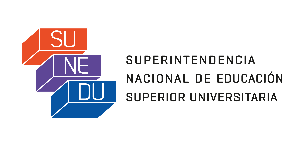 FORMATO DE LICENCIAMIENTO BB44NOMBRE DE LA UNIVERSIDAD REPRESENTANTE LEGALCONDICIÓN VIVerificación de los servicios educacionales complementarios básicos (servicio médico, social, psicopedagógico, deportivo, entre otros). COMPONENTE VI.2Servicio Social.INDICADOR 44Existencia de servicios sociales disponible para los estudiantes: bienestar social, bienestar estudiantil, programas de voluntariado, entre otros.1. MEDIO DE VERIFICACIÓN (MV)MV1: Documento que acredite el presupuesto destinado a la prestación del servicio; y/oMV2: Contrato o convenio para la prestación del servicio a través de terceros. Los documentos deben estar aprobados por la autoridad competente o representante legal de la universidad, indicando su última fecha de actualización.2. CONSIDERACIONES PARA EL CUMPLIMIENTO DEL INDICADORLa universidad debe presentar evidencia de la existencia de servicios sociales.Se entiende por servicios sociales a: bienestar social, bienestar estudiantil, programas de voluntariado, entre otros.El servicio debe estar disponible en todas sus filiales.El servicio debe estar disponible para todos los estudiantes.MV1El presupuesto del servicio debe incluir todas las filiales de la universidad. El documento debe estar aprobado por la autoridad competente o representante legal de la universidad, indicando su última fecha de actualización.MV2Los contratos y convenios deben precisar la razón social y/o RUC de la universidad. CÓDIGO DEL MEDIO DE VERIFICACIÓNNOMBRE DEL MEDIO DE VERIFICACIÓN1UBICACIÓN EN LA SOLICITUD(indicar folios 2 correspondientes)MV1CÓDIGO(S) DE FILIAL(ES) 1CÓDIGO DEL MEDIO DE VERIFICACIÓNNOMBRE DEL MEDIO DE VERIFICACIÓNUBICACIÓN EN LA SOLICITUD 
(indicar folios correspondientes)MV2MV23. OBSERVACIONES ADICIONALES